SEGUICITORRESERENA VILLAGE 4*MARINA DI GINOSAGIUGNO - SETTEMBRE 20248 GIORNI - 7 NOTTIa partire da€ 599 p.pTRATTAMENTO PENSIONE COMPLETA PIÙSUPPLEMENTI DA PAGARE DIRETTAMENTE IN AGENZIA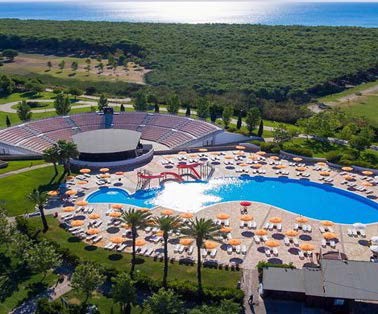 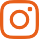 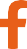 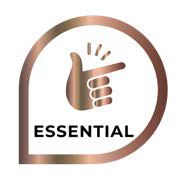 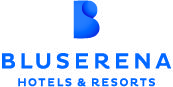 Tessera Clubobbligatoria da pagare in agenzia dai 3 anni compiuti8 €apersonaanotte€ 10 Smart CardafamigliaTassadi soggiorno€ 2 apersonaalgiorno;Nota bene: le settimane speciali sonodellequoteriservate soggette adisponibilità limitata Quota Gestione Pratica OBBLIGATORIO: € 60 ACAMERA( POLIZZAANNULLAMENTO/ MEDICO)